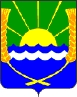 Администрация Красносадовского сельского поселенияАзовского района Ростовской областиРАСПОРЯЖЕНИЕ08.12.2023                                                 №  64Об утверждении графика проведения проверок
 соблюдения трудового законодательства
 в подведомственных учреждениях в 2024 годуВ соответствии с требованиями Областного закона от 27.06.2012 №889-ЗС «О ведомственном контроле за соблюдением трудового законодательства и иных нормативных правовых актов, содержащих нормы трудового права в Ростовской области»:1. Утвердить график проведения проверок соблюдения трудового законодательства и иных нормативных правовых актов, содержащих нормы трудового права в подведомственных учреждениях Администрации Красносадовского сельского поселения в 2024 году, согласно приложению 1.2. Утвердить состав комиссии по проведению проверок соблюдения трудового законодательства и иных нормативных правовых актов, содержащих нормы трудового права в подведомственных учреждениях Администрации Красносадовского сельского поселения в 2024 году, согласно приложению 2.2. Контроль за исполнением настоящего распоряжения оставляю за собой.   Глава Администрации
      Красносадовского     сельского поселения                                                                           Н.П. ПивненкоПриложение № 1к распоряжению Администрации Красносадовского  сельского поселенияот 08.12.2023 № 64 График проведения проверок соблюдения трудового законодательства и иных нормативных правовых актов, содержащих нормы трудового права в подведомственных учреждениях Администрации Красносадовского сельского поселения в 2024 годуПриложение № 2к распоряжению Администрации Красносадовского  сельского поселенияот 08.12.2023 № 64 СОСТАВкомиссии по проведению проверок соблюдения трудового законодательства и иных нормативных правовых актов, содержащих нормы трудового права в подведомственных учреждениях Администрации Красносадовского сельского поселения в 2024 году№ п/пНаименование учрежденияВремя проведения мероприятия1.МБУК «СДК п. Красный Сад»Апрель 2024 годаПивненко Н.П.-глава Администрации Красносадовского сельского поселения, председатель комиссииИванова О.И.-ведущий специалист Администрации Красносадовского сельского поселения, секретарь комиссииЧлены комиссии:Члены комиссии:Члены комиссии:Петрунько А.С.-специалист Администрации Красносадовского сельского поселения